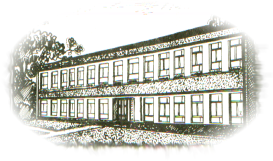 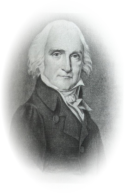 Zespół Szkół im. Jana Śniadeckiego w Wyszogrodzie09-450 Wyszogród ul. Niepodległości 11A tel. 024/2311100http://www.zs-wyszogrod.pl   e-mail: lowyszogrod@wp.plREGULAMIN KONKURSU NA NAJLEPSZY CHLEBw ramach VIII obchodów Dnia Chleba „Chleb na zakwasie, niezapomniany  smak i zapach”INFORMACJE OGÓLNE: 1. Organizatorem Konkursu jest Zespół Szkół im. Jana Śniadeckiego w Wyszogrodzie2. Celem głównym Konkursu jest kultywowanie wiedzy o polskiej tradycji wypieku chleba, promowanie właściwości odżywczych chleba na zakwasie i zachęcenie do jego spożywania oraz wyłonienie najlepszych tradycyjnych receptur na pieczywo. 3. Uczestnikami Konkursu są zaproszone do konkursu szkoły podstawowe oraz ponadpodstawowe.4. Konkurs obejmuje dwie kategorie:I  kategoria – szkoły podstawowe, szkoły ponadpodstawowe, instytucje, stowarzyszenia itp.II kategoria – zgłoszenia indywidualne 5.  Uczestnicy Konkursu powinni wykazać się znajomością w przygotowaniu oryginalnych wypieków w oparciu o polskie tradycje chleba na zakwasie. 6. Konkurs odbędzie się 19 października 2022 roku o godzinie 9.00 na terenie Zespołu Szkół im. Jana Śniadeckiego w Wyszogrodzie.7. Nad prawidłowością przebiegu konkursu czuwać będzie niezależne jury w 4-osobowym składzie.ZASADY UCZESTNICTWA: 1. Uczestnikiem konkursu może być każdy wypiekający amatorsko chleb w warunkach domowych, bez przeznaczenia komercyjnego. 2. Uczestnik przystępujący do konkursu akceptuje w całości niniejszy Regulamin. 3. Warunkiem uczestnictwa jest dostarczenie chleba oraz jego receptury w godzinach 7.30 - 8.30 w dniu konkursu tj. 19 października 2022 roku do sali nr. 1  4. Chleb powinien być oznaczony za pomocą metryczki w zamkniętej kopercie zawierającej następujące dane: nazwę chleba, imię i nazwisko/nazwę wytwórcy, miejsce zamieszkania/adres szkoły5. Podczas konkursu imię i nazwisko osoby/nazwa organizacji wypiekającej chleb będzie zasłonięte, by uniemożliwić jej identyfikację przed jego rozstrzygnięciem. Chleby oznaczone zostaną cyframi arabskimi. 6. Jeden uczestnik konkursu może zgłosić 1 chleb. 7. Członkowie jury nie mogą być uczestnikami konkursu. ZASADY OCENY : 1. Chleb konkursowy powinien być wypiekany na zakwasie.2. Komisja konkursowa dokonuje oceny w oparciu o następujące kryteria: wygląd, kolor, aromat, smak, strukturę w przekroju, spójność, sprężystość, wrażenie ogólne. 3. Każdy z członków komisji dokonuje oceny w oparciu o w/w kryteria mając do dyspozycji skalę punktową od 0 do 10. 4. Wyniki konkursu zostaną podane do wiadomości publicznej. 5. Za udział w konkursie przewidziano nagrody za pierwsze trzy miejsca oraz dyplomy i wyróżnienia. 6. W przypadku sytuacji spornych wszelkie wątpliwości rozstrzyga przewodniczący jury. IV. ZGODA NA PUBLIKACJĘ 1.Uczestnik wyraża zgodę na publikację danych osobowych oraz zdjęć na potrzeby konkursu (strona www organizatora, folder). 2. Zgłoszenie do konkursu wiąże się z akceptacją klauzuli: „Oświadczam, iż wyrażam zgodę na przetwarzanie i wykorzystanie danych osobowych dla celów niniejszego konkursu, zgodnie z Ustawą z dnia 10 maja 2018 roku o ochronie danych osobowych (Dz.U.z 2019, poz.1781).Uwaga! Udział w konkursie należy zgłosić telefonicznie w terminie do 17 października 2022 r. w godzinach od 8.00 – 15.00 tel. (24)2311100INFORMACJE DODATKOWE: 1. Prace zgłoszone do konkursu pozostają do dyspozycji Organizatora. 2. Organizator konkursu zastrzega sobie prawo do prezentowania dostarczonych wypieków (wraz z wizerunkiem oraz danymi osobowymi autorów) w dowolnej formie i miejscu oraz w każdym czasie. 3. Zgłoszenie do konkursu wiąże się z akceptacją klauzuli: „Oświadczam, iż :Wyrażam zgodę na udział mojego syna/córki ………………………………………………………………………………………………………W konkursie pt. „Chleb na zakwasie, niezapomniany smak i zapach”, organizowanym przez Zespół Szkół im. Jana Śniadeckiego w Wyszogrodzie w ramach obchodów VIII edycji Dnia Chleba. Jednocześnie wyrażam zgodę na przetwarzanie danych osobowych mojego dziecka w celu konkursu zgodnie z Ustawą z dnia 10 maja 2018 roku o ochronie danych osobowych (Dz.U.z 2019, poz.1781)                                                    …………………………………………..                                                  Podpis rodzica/opiekuna prawnegoWyrażam zgodę/nie wyrażam zgody na przetwarzanie wizerunku mojego dziecka przez Zespół Szkół im. Jana Śniadeckiego w Wyszogrodzie w szczególności poprzez publikację zdjęć na stronie internetowej organizatora.                                                       ……………………………………………                                                       Podpis rodzica/opiekuna prawnego